Achievements in the Life Sciences 10 (2016) 187–196Contents lists available at ScienceDirect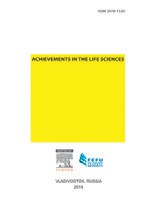 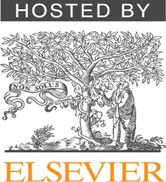 Achievements in the  Life Sciencesjournal homep age: w ww.elsevier.com/locate/al sSub-acute Ruminal Acidosis (SARA) and its Consequence in DairyCattle:  A Review of Past and Recent  Research at Global ProspectiveNejash AbdelaSchool of Veterinary Medicine, College of Agriculture and Veterinary Medicine, Jimma University, Jimma,  Ethiopia, P. O. Box. 307, Jimma,  Ethiopiaa r t  i  c l e	i  n f  o	a  b s t r a c t  Article  history:Received 31  October 2016Accepted 16  November 2016Available online 26  November 2016Keywords: Dairy cattle SARASub-acute ruminal acidosisRuminal acidosisContentsDairy producer increase milk production by over feeding grain diets that are high in starch and low in ﬁber to increase intake of energy and met dietary requirements of the high yielding dairy cows. How- ever,  these diets increase the risk of subacute ruminal acidosis (SARA). Thus, maximizing milk  pro- duction without incurring Sub-acute ruminal acidosis is a challenging most dairy producers. The main aims of this paper were to review available article on general aspects of Sub-acute ruminal ac- idosis and its consequence in dairy cattle by focusing on past and recent article and helping to update the  current knowledge for early recognition and  limit the  associated negative impact in dairy indus- try. Sub-acute ruminal acidosis is a well-recognized and  economically important digestive disorder found particularly in well-managed dairy cattle. It is a consequence of feeding high  grain diets to dairy cows and characterized by daily episodes of low ruminal which generally occurs when ruminal pH stays in the range of 5.2 and 6 for a prolonged period resulting in depresses ﬁber digestion and possibly milk production. There is no typical clinical sign of illness in SARA affected cows.  However, SARA is said  to be associated with inﬂammations of different organs and tissues in dairy cows. Rumenocentesis remains the most reliable means of diagnosing SARA. The cow  at risk to develop SARA includes cows in the early lactation, Primiparous cows and  Cows grazing or fed with rapidly fermentable low ﬁber grass.  SARA has long-term health and  economic consequences, which include feed  intake depression, ﬂuctuations in feed  intake, reduced diet digestibility, reduced milk yield,  re- duced milk fat percent, gastrointestinal damage, liver abscesses, and lameness. Apart  from compro- mises to dairy cow  health and economics, SARA is of concern for animal welfare reasons, since lameness and  laminitis impact signiﬁcantly on cow comfort and general well-being. Thus, it repre- sents a signiﬁcant concern for dairy industry and the cattle should be regularly monitored to facilitate early recognition of the  condition and limit the associated economic losses.© 2016 Far Eastern Federal University. Hosting by Elsevier B.V. This is an  open access article under the CC BY-NC-ND license (http://creativecommons.org/licenses/by-nc-nd/4.0/).E-mail address: Nejash.abdela@gmail.com.Peer review under responsibility of Far Eastern Federal University.http://dx.doi.org/10.1016/j.als.2016.11.0062078-1520/© 2016   Far  Eastern   Federal   University.   Hosting   by    Elsevier   B.V.   This    is   an    open  access  article  under   the   CC   BY-NC-ND    license(http://creativecommons.org/licenses/by-nc-nd/4.0/).IntroductionOver the  last few decades, the productivity of dairy  cows has increased greatly. However, As milk yield increases, the management challenge of meeting a cow's dietary nutrient needs becomes greater (Sundrum, 2015). Currently in many dairy herd situations, milk pro- duction can appear to be temporarily increased by over- feeding grain because dietary requirements of energy and ﬁber are not easily met for the high yielding dairy cows (Kmicikewycz, 2014; Oetzel, 2007). This is especially true for early lactation cows because their energy expenditure exceeds the energy consumed. Diets high in starch and low in ﬁber are fed to increase intake of energy, but these diets  in- crease the risk of subacute ruminal acidosis (SARA) (Kmicikewycz, 2014; Oetzel, 2007; Krause, 2008; Krause and Otzel, 2006; Bipin et al.,2016). Sub-acute ruminal acidosis is a well-recognized digestive disorder of high yielding dairy  cows that has negative impact in both animal health and herd proﬁtability particularly in well-managed dairy  herds (Kitkas et al., 2013; Plaizier  et al., 2014; Enemark, 2008; Antanaitis et al., 2015; Kleen et al., 2013). This digestive disorder is the consequence of feeding high  grain  diets  to dairy  cows, which are adapted to digesting predominantly forage diets. The current deﬁnition and ruminal pH threshold for SARA vary among studies. How- ever, SARA generally occurs when ruminal pH stays in the range of 5.2 and 6 for a prolonged period (Li et al., 2013). SARA is characterized by daily episodes of low ruminal pH (Krause and Otzel, 2006), during which rumen pH is depressed for several hours per day (Plaizier et al., 2014) due to accumulation of volatile fatty acids and insufﬁcient rumen buffering (Plaizier et al., 2008).There  is no typical clinical  sign  of illness  in SARA affected cows  (Krause and  Oetzel, 2005; Mutsvangwa et al., 2002; Tajik and Naziﬁ,  2011). However, SARA is said  to be associated with inﬂammations of different organs and  tissues in dairy  cows.  Its conse- quences are  diverse and  complex, which include feed  intake depression, ﬂuctuations in feed  intake, reduced diet digestibility, re- duced milk  yield,  reduced milk  fat  percent,  gastrointestinal damage,  liver  abscesses, and  lameness (Krause  and  Otzel,  2006; Plaizier  et al., 2008; Radostits et al., 2007). Injury  to the  gastrointestinal lining  followed by localized or systemic inﬂammation ap- pears to mediate many of these negative effects.Prevalence of SARA in dairy  herds is not well studded. However, it is an increasing problem for the  dairy  industry, even  in well- managed, high-yielding dairy cattle. Its prevalence increases as cows consume more total  DM and as cows consume diets  containing higher proportions of grain  (Krause and  Otzel, 2006). Prevalence of SARA has been documented from  19 to 26% in early  to mid- lactation cows  (Garrett et al., 1997; Oetzel  et al., 1999). Kleen, (Kleen, 2004) indicated the  incidences of SARA in early  and  mid- lactation cows to be 11% and  18%, respectively. In addition, recently Kleen et al. (2013) reported 20% prevalence out of 315 cows in Northern Germany. Furthermore, the  most recent study by Stefańska et al. (2016) also found 14% prevalence from  a total of 213 cows.  Thus, SARA is the  most important nutritional disease and  represents a signiﬁcant concern as it can negatively impacts the dairy  industry by decreasing dry matter intake, milk production, proﬁtability, and  increasing culling  rate  and  death loss (McCann et al., 2016). However, there is paucity of well documented information on its general aspect and consequence in dairy cattle. There- fore, the main objectives of this manuscript were to review the general aspects of Sub-acute ruminal acidosis including it clinical sign, diagnostic methods and  its consequence in dairy  cattle by focusing on both  past and  recent researches at global  prospective.Literature ReviewDeﬁnition  and General Aspects of SARA in Dairy CattleRuminal acidosis is a bovine disease that affects  feedlot as well  as dairy  cattle. By deﬁnition, acidosis is a decrease in the alkali (base excess) in body  ﬂuids relative to the acid  (hydrogen ion)  content (Owens et al., 1998; Dehkordi and  Dehkordi, 2011). Ru- minal acidosis is usually associated with the  ingestion of large  amounts of highly  fermentable, carbohydrate-rich feeds  whichresult in the excessive production and  accumulation of lactic acid in the rumen. It can be present in different forms,  reaching from peracute life-threatening forms  to chronic illness,  which is difﬁcult to detect (Oetzel, 2003).The diference between acute and  subacute forms  are  that during acute ruminal acidosis, the pH depression is more severe, the concentration of lactic acid in the rumen digesta is higher, and  the clinical  signs  more prominent (Plaizier et al., 2014; Kleen et al.,2003a). Acute rumen  acidosis is common in feedlots, whereas Subacute ruminal acidosis (SARA) is more common on dairy  farms (Krause and  Otzel,  2006). Compared with acute ruminal acidosis, SARA is not associated with accumulation of lactic  acid  in the rumen ((Oetzel et al., 1999). SARA, the periods of rumen pH depression below physiological range, is the consequence of feeding high  grain  diets  to dairy  cows,  which are  adapted to digesting predominantly forage  diets. It is characterized by daily  episodes of low  ruminal pH and  most common in high  yielding dairy  cows  under intensive livestock production systems (Krause and  Otzel,2006; Kleen  et al., 2013). The depression of ruminal pH in dairy  cattle with SARA is apparently due  to the  total accumulation of volatile fatty acids  alone  and  is not due  to lactic  acid  accumulation (Krause and  Otzel,  2006).Current deﬁnitions of SARA are based on rumen pH, determined by various methods (Oetzel, 2003; Kleen et al., 2003a; Plaizier et  al., 2009; Stone,  2004). Unfortunately, the  deﬁnition varies  greatly, and  the  deﬁnition and  terminology are  not  uniform throughout the  literature. Thus, it is challenging to set up  a speciﬁc threshold of rumen pH for deﬁning SARA, since  rumen pH varies  among different sites inside of the rumen. The use  of different techniques to collect  rumen ﬂuid for pH determination in- troduces further variation. The highest rumen pH usually observed in the cranial dorsal sac, followed by the cranial ventral, caudal ventral, and  the caudal dorsal sac. Rumen pH in the  ventral sac and  the center of rumen solid  mat is the  lowest (Dufﬁeld et al.,2004; Shen  et  al., 2012). When using  a stomach tube 4-h  post  feeding, Plaizier  (2004) used  a rumen pH of 6.0 as a threshold. Garrett et  al. (1999) deﬁnes SARA with a threshold of 5.5 using  rumenocentesis. Dufﬁeld et  al. (2004), on  the  other hand, ob- served that ruminal ﬂuid collected from  the  ventral sac  of the  rumen through a cannula and  through a stomach tube were0.33 and  0.35 pH units higher than ﬂuid collected by rumenocentesis. Based  on those ﬁndings, those authors therefore proposed that thresholds for  abnormal pH  indicating SARA should be  5.5,  5.8  and  5.9  when rumen ﬂuid samples are  collected  by rumenocentesis, through a rumen cannula from  the  ventral sac, and  using  an  oral  probe, respectively.During  subacute ruminal acidosis (SARA) rumen pH is depressed for several hours per  day due  to accumulation of volatile fatty acids  and  insufﬁcient rumen buffering (Plaizier et al., 2008). Rumen pH ﬂuctuates diurnally between nearly neutral before morn- ing  feeding and  acidic  after  feeding. When cows  are  fed  by high  forage  diets,  rumen pH can  be  maintained between 6 and  7, which is considered to  be  the  optimum for  cellulolytic bacteria. Ruminal pH may  decline periodically below 6 when dietary grain  content increases. Generally, SARA occurs  when ruminal pH stays  in the  range of 5.2  and  6 for  a prolonged period (Li et al., 2013).Etiology, Prevalence  and Risk Factors of SARA in Dairy CattleEtiologyNutritional Causes  of SARA include inadequate ruminal buffering, inadequate Adaptation to high  carbohydrate diets.  Diets with excessive (over about 15%) long  forage  particles can  paradoxically increase the  risk for SARA. This happens when the long  parti- cles are  unpalatable and  sortable. Sorting of the long particles occurs soon  after feed  delivery, causing the  cows  to consume a diet that is low  in physically effective ﬁber after  feeding (Oetzel, 2007). The known principles of ruminal adaptation suggest that in- creasing grain  feeding toward the end  of the dry  period should decrease the risk  for SARA in early  lactation cows.  However, in- creased grain  feeding the  dry  period had  no beneﬁcial effect  on early  lactation ruminal pH or dry  matter intake. In general major causes for subacute ruminal acidosis are lack of coarse ﬁber and/or excess  concentrates in the  diet, feed  sorting, rapid diets  chang- es, and  engorging (Plaizier et al., 2006).PrevalencePrevalence of SARA in dairy  herds is not well  studded. However, it is an  increasing problem for the  dairy  industry, even  in well-managed, high-yielding dairy  herds. Its prevalence increases as cows  consume more total DM and  as cows  consume diets containing higher proportions of grain  (Krause and  Otzel,  2006). Some  of the  ﬁeld  studies revealed the  presence of SARA in11–29.3% of the  early  lactation cows  and  in 18–26.4% of the  mid-lactation cows  (Garrett et  al., 1997; Kleen,  2004; Tajik et  al.,2009). The  prevalence of SARA in  intensive dairy  production has  been found to  range between 11  and  26%  (Plaizier et  al.,2008; Garrett et al., 1997; Oetzel et al., 1999; Tajik et al., 2009). A screening of 15 Holstein herds in the US revealed the  presence of SARA in 19% of the  early  lactation cows  and  in 26% of the  mid-lactation cows.  In one-third of the herds observed more than40% of the  total numbers of cows  within the herd were found to have  SARA (Garrett et al., 1997). Oetzel  et al. (1999) detected SARA in 20.1% of early  and  peak  lactation cows.  In Netherlands, Kleen  et  al. (2009) reported an  overall prevalence of 13.8%, and  prevalence on individual farms  ranging from  0% to 38%. In study by O'Grady  et al. (2008) 11% of cows  were classiﬁed as af- fected with SARA. Morgante et  al. (2007) surveyed 12 dairy  farms  in Italy  and  included 10 cows  in each  herd between 5 and60 days  in milk  (DIM).  They found that in 3 out  of the  10 herds the prevalence of SARA was  greater than 33%. Furthermore, in a German/Dutch study, incidences of SARA in early  and  mid-lactation cows  were found to be 11% and  18%, respectively (Kleen,2004). Kleen  et  al. (2013) reported a SARA prevalence of 20% with a great variation in the  SARA prevalence among farms  in a survey including 315  cows  on  26 farms  in Northern Germany. The study by Stefańska et  al. (2016) also  found 14% prevalence from  a total of 213  cows.Risk FactorsThe cow  at risk to develop SARA includes Cows in the early  lactation, Primiparous cows  and  Cows grazing or fed with rapidly fermentable low  ﬁber grass  (Li et al., 2013). Cows in the  early  lactation are  probably due  to the instability of the bacterial popu- lation (Devries et al., 2009). According to Stone  (2004) cows  might be at greatest risk  for SARA immediately postpartum due  to diminished size and  absorptive capacity of rumen papillae following feeding of lower energy density diets during the dry  period. Enemark et al. (2004) indicated that primiparous cows  were generally more prone to low  ruminal pH, higher ruminal concentra- tions  of volatile fatty  acids  and  possibly to  metabolic acidosis, than multiparous cows.  Krause  and  Otzel  (2006) also  indicated higher prevalence of SARA in primiparous cows  than in multiparous cows.  Cows  are  apparently at  higher risk  for SARA in the summer due  to lack of ruminal buffering caused by heat stress, increased respiratory rate,  respiratory  alkalosis, and  low blood  bi- carbonate concentrations. Other  causes of increased SARA in the summer months could  include atypical meal  patterns in response to heat avoidance and  ration formulation errors made when nutritionists attempt to compensate for reduced dry  matter intake during heat stress by decreasing dietary ﬁber (Oetzel, 2007). Other  well-known risk  factors for SARA are  errors in ration formu- lation and  preparation (false  dry matter calculation), errors in TMR mixing and  managerial factors like feeding time-schedule and feed  bunk  space  per  cow  (Kleen et al., 2003a).Clinical Signs of SARAThere  is no typical clinical  sign  of illness  in SARA affected cows  (Krause and  Oetzel, 2005; Mutsvangwa et al., 2002; Tajik and Naziﬁ,  2011). However, SARA is said  to be associated with inﬂammations of different organs and  tissues in dairy  cows.  A physical examination may  reveal the presence of subcutaneous abscesses, which are  not related to injections (Nordlund et al., 1995). Clin- ical signs  from  the health effects  of SARA are  delayed in onset from  the time of the  low  ruminal pH insult. These  signs  are  the result of a pathophysiological cascade of events that begins with rumenitis. Once  the  ruminal epithelium is inﬂamed, bacteria may  colonize the papillae and  leak  into  portal circulation. These  bacteria may  cause  liver  abscesses, which sometimes cause  peri- tonitis around the  site of the  abscess. If the  ruminal bacteria clear  the liver  (or  if bacteria from  liver  infections are  released into circulation), they  may  colonize the  lungs,  heart valves,  kidneys, or joints.  The resulting pneumonia, endocarditis, pyelonephritis, and  arthritis are  all chronic inﬂammatory diseases that are  difﬁcult to diagnose ante-mortem (Oetzel, 2007).Some of the  SARA attributed clinical  signs  such  as rumenitis, rumen parakeratosis, liver abscesses and  pulmonary bacterial em- boli  are  detectable at  the  time  of autopsy and  show previous periods of acidosis. Other clinical  signs  that have  been noted by some authors are  the  presence of ﬁbrin casts  in feces,  excessive body  fecal  soiling,  continuous tail  swishing, dropping the  cud while ruminating, poor  reproductive performance and  environmental mastitis (Grove-White, 2004). Although, rumen hypomotility has  been considered as a probable clinical  sign  of SARA affected cows  (Dufﬁeld et al., 2004), no difference was  ob- served between the SARA affected and  the non-affected cows  in the  number and  quality of rumen contractions (Tajik et al., 2009). SARA may  also be associated with laminitis and  subsequent hoof  overgrowth, sole abscesses, and  sole ulcers.  The ruminal epithe- lial cells  are  not protected by mucus (as  abomasal cells  are),  so they  are  vulnerable to the chemical damage by acids.  Thus, low ruminal pH leads  to rumenitis, erosion, and  ulceration of the ruminal epithelium. Rumenitis is the fundamental lesion  of SARA, and  it leads  to chronic health problems (Oetzel, 2007). Some  of the most common clinical  signs  are  discussed below.Decreased Dry Matter  IntakeDecrease in dry matter intake is often  presented as a consistent sign and  sensitive indicator of SARA (Stock, 2000; Garry, 2002) and  has  been used  as a clinical  sign  to diagnose SARA (Oetzel, 2003; Kleen  et al., 2003a). Several  studies have  shown a lowered feed  intake during periods of SARA (Antanaitis et al., 2015; Brown  et al., 2000; Olsson  et al., 1998; Krajcarski-Hunt et al., 2002; Eun et al., 2014; Danscher et al., 2015). A 25% decrement in Total Mixed  Ration  (TMR) intake has  been observed during induced SARA periods (Kleen et  al., 2003a)). The Study  by Krajcarski-Hunt et  al. (2002) also  revealed a 25%-decrease in the  intake of a TMR during SARA-periods  induced, compared to normal. Moreover, the digestion of feedstuffs was  generally impaired. Reasons for the  feed  intake depression can  include reduced ﬁber digestibility and  increases in volatile fatty acids,  especially propionate, and  in the  osmolarity in the  rumen (Plaizier et al., 2008; Allen, 2000).LaminitisThe scientiﬁc name for laminitis is “pododermatitis aseptic diffusa”. Translated it means an aseptic inﬂammation of the dermal layers  inside the foot (Nocek, 2001). Laminitis, an aseptic inﬂammation of the hoof dermal layers,  is the  major source of lameness which is a major health and  welfare concern for the dairy  industry (Shaver, 2005). Nutrition, especially acute and  subacute rumi- nal acidosis, is associated with laminitis. Although, the exact  relationship between SARA and  laminitis is not known (Stone, 2004), subacute or chronic laminitis has  been described in SARA affected cows  and  its clinical  signs  are  discoloration of the  hoof,  sole hemorrhages, sole  ulceration and  misshapen hooves (Nordlund et  al., 1995). Some  authors believe that chronic laminitis is the most consistent and  signiﬁcant clinical  sign of a herd with SARA and  a prevalence of more than 10% is maintained as being  indic- ative  of a SARA problem in a herd (Nordlund et al., 1995; Enemark et al., 2002). However, the causes of laminitis and  associated claw  horn lesions are  multi-factorial in nature (Nordlund, 2004) and  a combination of many factors,  such  as genetics, conforma- tion  characteristics, manure handling system and  the  presence or absence of some infectious diseases affect  the  prevalence  of SARA triggered laminitis in a herd (Shaver, 2005; Cook et al., 2004).Loss of Body Condition and High-Culling RateSubacute ruminal acidosis is often  named as one  reason for a low  body  condition (Nordlund et al., 1995; Nocek, 1997; Oetzel and  Smith,  2000). During  SARA, ruminal accumulation of short-chain fatty acid  (SCFA) reduces rumen pH and  causes a shift  in rumen microﬂora (Zebeli and  Metzler-Zebeli, 2012). Fiber  and  total carbohydrate digestion are  reduced as a consequence  of this shift, resulting in a loss of energy, and  reduced body  condition is sometimes noted without a concurrent reduction in intake (Hall, 2002; Kleen et al., 2003b; Dijkstra et al., 2012). Thus, in SARA affected dairy  herds there are a number of thin cows  despite a high  energy diet (Kleen et al., 2003a; Nordlund et al., 1995). Reasons for poor  body  condition may  be chronic inﬂammation, which may  presumably antagonize growth by releasing cytokines generally opposing anabolism as well  as decreasing DMI in a situation of impaired general health (Oetzel, 2003) However, body  condition score  could  not be used  to differentiate between SARA affect- ed and  non-affected cows  in a dairy  herd (Kleen, 2004; Tajik et al., 2009). A farmer may  try to correct the possibly occurring loss of body  condition, originating from  SARA, by increasing the energy level  of the ration, thus exaggerating the basic  acidosis prob- lem  (Nordlund et al., 1995).In SARA affected herds the  culling  rate  and  number of inexplicable deaths are  exceptionally high  (Enemark et  al., 2002). In these herds the  annual herd turnover rate  is greater than 45% and  the  annual cull rate  is greater than 31%. The culling  reasons are  indistinct and  unexplained death, lameness, loss  of body  condition and  non-responsive pathological conditions are  probably the most important causes (Oetzel, 2003; Kleen et al., 2003a; Nordlund et al., 1995). However, similar to lameness, a high  culling rate  in an affected dairy  herd may  be unuseful in SARA diagnosis when only  some subgroups of cows  experience it.Alterations  in Feces, DiarrheaChanges in fecal consistency, structure and  the pH of SARA affected cows  have  been described. In a SARA affected group, var- iable  fecal consistency and  many cows  with loose  feces are  seen.  It is believed that the  pH of feces in SARA affected cows  is lower than normal and  the  size of ingesta particles may  be larger than normal (Kleen et al., 2003a; Grove-White, 2004). However, as the fecal alterations are  usually transient and  only  a few  animals have  loose  feces  at one  time, these animals are  usually not noticed (Kleen et al., 2003a; Nordlund et al., 1995). In SARA cases,  the feces  are  bright, yellowish, have  a sweet–sour smell  (Kleen et al.,2003a), appear foamy  with gas bubbles, and  contain more than normal amounts of undigested ﬁber or grain.  Because  there is aninsufﬁcient ruminal ﬁber mat, the ﬁber is not effectively retained in the  rumen so the feces  contain 1–2 cm sized  ﬁber particles compared to the  more normal size  of 0.5 cm (Hall, 2002). Gakhar et al. (2008) found that experimental SARA induction had  no effect on fecal pH. Nordlund (2004) believes that because dietary ﬁber had  no effect  on fecal consistency and  fecal pH is an indi- cator  of small  intestinal pH but not necessarily ruminal pH, fecal  evaluation has  very  limited value  in monitoring or diagnosing SARA in dairy  herds. Nordlund et al. (1995) reported on herds with loose  feces  that contained substantial amounts of undigested feed  particles. Intermittent diarrhea and  the  presence of undigested particles indicate inadequate digestion and  fast  passage of feed.  Diarrhea has  been associated with SARA in dairy  herds (Oetzel, 2003; Kleen  et al., 2003a; Nocek,  1997).Milk Fat DepressionThe relationship between SARA and  milk  fat  depression is controversial and  complex. Several  factors,  such  as lactation state, breed and  composition of feed  rations affect  the  fat  percentage of milk  (Enemark et al., 2002). Ruminal acidosis is the  third major rule-out as a cause  for milk  fat  depression. It apparently causes milk  fat  depression by inhibiting bacteria responsible for fatty acid  biohydrogenation in the rumen. Thus, more trans fatty acids  are  absorbed, even  if the intake of un- saturated fatty acids  was  not necessarily high  (Oetzel, 2007). A depression of milk  fat percentage in SARA affected cows  has been documented by some authors and  alterations in the ruminal fermentation pattern has  been introduced as the  cause  of the  depression (Kleen  et  al., 2003a).  In a case  study of 500  dairy  cows,  a decrease in milk  production of 3 kg/cow/day and decreased milk  fat from  37 to 34 g kg-1  were calculated (Xu et al., 2016). However, it is believed that a decrease of milk  fat usually occurs in individuals and  remains undetectable in bulk  tank testing (Kleen et al., 2003a)). In herds with multiple ra- tions, some subgroups may  experience SARA and  the effect may  be masked by pooling their milk  with the  rest of the  herd. Nordlund (2004) indicated that a milk  fat percentage below 2.5% in 10% of the  cows  in a Holstein herd is possible evidence for SARA.In study by Danscher et al. (2015) Milk fat content was  decreased in the SARA induced group (4.14%) compared to the control group. In addition Xu et  al. (2016), Bipin et  al. (2016) and  Malekkhahi et  al. (2016) reported reduced milk  fat content during SARA. On  the other hand, low  milk  fat content  was  not  observed during some of  the  experimental  inductions of  SARA (Enjalbert et al., 2008) and  some researches have  shown that SARA affected cows  had  no  milk  fat depression in farm  condition (Tajik et  al., 2009; Oetzel,  2005). Some  authors have  suggested that the  inconsistent response in milk  fat  in experimentally- induced SARA may  be  related to  the  duration of the bouts of SARA (Krause  and  Oetzel,  2005; Oetzel,  2005) believes that short-term SARA challenges have  no  effect  on  the  milk  contents.SARA Diagnostic TechniquesSince  signs  of SARA are  not completely known and  the  diagnosis is often  difﬁcult in the  ﬁeld  due  to the  variable and  subtle signs.  Additionally, some  of  the   SARA signs  may  appear  several weeks or  months after   SARA occurrence.  Thus,  Lack  of pathogonomic signs  and  the  delayed appearance of some clinical  signs  cause  SARA to  remain unrecognized in  some dairy herds. On the other hand, SARA occurrence in herds which are  suspected to be SARA affected by the  appearance of some clinical signs  needs to  be  conﬁrmed  (Tajik and  Naziﬁ,  2011). Diagnosis of SARA based on  the  rumen ﬂuid has  been recommended byseveral authors, as it gives  direct information about the  rumen condition (Tajik and  Naziﬁ,  2011; Kleen  et  al., 2003a; Dufﬁeld et  al., 2004; Nordlund et  al., 1995). Nordlund (2003) observed that the  experimental induction of SARA affects  the  milk  fatty acid  proﬁle and  believe that the  fatty acid  proﬁle can  be used  as a diagnostic tool  for SARA. According to Li et al. (2013) feeding behavior can  also  be  used  as  a diagnostic tool  in  dairy  cows.  The  most common SARA Diagnostic Techniques  and  tips  are discussed below.Rumen pH DeterminationAlthough, there is no general agreement on the pH threshold that is deﬁnitive of SARA and  a rumen pH of ≤ 5.5, between 5.2 and  5.5, b 5.6 and  b 6 have  been suggested as the  threshold for SARA (Khaﬁpour et  al., 2009), the  current deﬁnition of SARA is based on  rumen pH. The methods of obtaining rumen ﬂuid for the measurement of rumen pH are  described as follows.Rumenocentesis Technique. Rumenocentesis was  presented by Nordlund et  al. (1995) for SARA diagnosis in dairy  herds. In this method, rumen ﬂuid is obtained using  percutaneous needle aspiration from  the caudoventral rumen. Dufﬁeld et al. (2004) report- ed  rumenocentesis as a better ﬁeld  test in comparison to the  oro-ruminal probe for the  measurement of rumen pH. The pH of ruminal ﬂuid that was  collected by rumenocentesis had  a positive linear relationship with the pH of that collected through a ru- minal cannula and  rumenocentesis samples were about 0.28  pH units lower than the samples collected simultaneously through rumen cannula (Garrett et  al., 1997). The puncture site  is located 12 to  15 cm  caudal to the  costochondral junction of the  last rib, on  a horizontal line  level  with the  top of the patella. Before  rumenocentesis the puncture site  should be clipped, disinfected (scrubbing with povidone-iodine or chlorhexidine) and  locally  anesthetized (with S.C. and  I.M. injection of lidocaine). The punc- ture can  be carried out by an  18 gauge,  100–120 mm  long,  stainless steel  needle and  3–5 mL of ruminal ﬂuid can  be aspirated using  a 10 mL syringe (Garrett et al., 1997; Nordlund, 2003). The disadvantage associated with this method is that it is quite in- vasive,  and  can result in abscesses at the site of puncture (Aceto et al., 2000). Haematomas and  abscess formation at the  puncture site and  septic peritonitis have  been reported in different proportions of sampled cows  (Kleen, 2004). Strabel et al., 2007) report- ed  abscess formation in 7 out  of 12  cows  after  one  to  three rumemenocentesis. Aceto  et  al. (2000) reported rumenocentesis causes a 16% decrease in the  milk  production of sampled cows.Oral - Stomach Tube Technique. It is generally accepted that sampling and  evaluation of rumen ﬂuid using  a stomach tube is not a reliable technique in the diagnosis of SARA. Stomach tubing is time consuming and  the  pH of the sampled rumen ﬂuid is ques- tionable because the  pH may  vary  depending on  the  intra-ruminal localization of the  stomach tube,  saliva  contamination and time of sampling in relation to feeding (Enemark et al., 2002).Rumen Cannula Method. Ruminal cannulation is the  preferred method of obtaining representative samples of ruminal ﬂuid (Nocek,1997), however, this method is limited to research proposes. In this  method the  repeated removal and  replacement of the cannula cover  disturb the  animal and  may  allow  digesta to escape (Tajik and  Naziﬁ,  2011)Indwelling  pH Data Logger Method. The best  way  to  evaluate rumen pH ﬂuctuation is to  insert a pH probe directly into  rumen digesta and  record its  pH at real  time (Dado and  Allen, 1993). Indwelling rumen pH device  are  commercially available and comes with a built-in data  logger  as well  as the wireless communication technology (Penner et al., 2006).Other Diagnostic TipsManure  Evaluation.  The  increase in grain  content in diets,  which may  induce SARA, can  also  result in more dietary nutrients bypassing the  rumen and  reaching the  hindgut. Excessive  hindgut fermentation then changes the  consistency and  appearance of the manure. Hence,  manure observation may  be used  as a diagnostic tool to evaluate rumen functionality (Hall, 2007). If the rumen functions normally, only few recognizable feed  particles should be observed in manure and  the  size of the particles should be no longer than half an inch.  Watery and  foamy  manure indicates the  abnormal fermentation in the hind  gut,  and  mucin casts in manure suggests the damage of gut  epithelium (Li et al., 2013; Hall, 2007).Fecal Lipopolysaccharide ( LPS). Feeding high-grain diets to induce subacute ruminal acidosis (SARA) in dairy  cows  has  been asso- ciated with the  increase in the  concentration of lipopolysaccharide (LPS) endotoxin originating from  gram-negative bacteria in feces  (Li et  al., 2012). Gakhar et  al. (2008) found that experimental induction of SARA increases the  LPS concentration in feces. Plaizier  et  al. (2009) reported that dairy  farms  with low  dietary NDF had  higher fecal  LPS, about 2 times greater, than farms with a high  dietary NDF. They  proposed that fecal  LPS could  aid  in the  diagnosis of SARA.Blood Gas Analysis. Gianesella et al. (2010) indicated that blood  gas analysis is a valuable tool to diagnose acidosis in dairy  cows because it provides good  assessment of acidosis while being  less  invasive than rumen pH analysis. Given  that SARA is character- ized  as an  acid  overload in the  rumen, it is logical  to  speculate that SARA may  cause  an  acid–base imbalance in blood.  Hence, blood  gas analysis may  be helpful for diagnosing SARA. Although, a slight  decrease in blood  pH and  bicarbonate, as well as a slight change in the base  excess  have  often  been reported following the  experimental induction of SARA, in some cases  a more signif- icant  marked decrease in the blood  bicarbonate and  base  excess  during subacute acidosis have  been observed (Brown et al., 2000; Bevans  et al., 2005). Kleen et al. (2003a) indicated that blood  pH and  base  excess  may  be of use  in diagnosis of SARA. A survey ondairy  farms  indicated that cows  at high  risk of SARA had  relative high  pCO2, low pO2, and  low  blood  pH (Gianesella et al., 2010). In the laboratory, a signiﬁcant increase pCO2 and  unchanged pO2 was  observed in SARA-challenged cows  (Li et al., 2012).Consequences  of SARA in Dairy CattleBeing the most important nutritional disease affecting dairy  cattle (Enemark, 2008; Mohebbi Fani et al., 2010), SARA has Long- term devastating health and  economic consequences dairy  cattle, which include feed  intake depression, ﬂuctuations in feed  in- take,  reduced diet digestibility, reduced milk  yield,  reduced milk  fat percent, gastrointestinal damage, liver  abscesses, and  lame- ness  (Krause and  Otzel,  2006; Plaizier  et  al., 2008; Radostits et  al., 2007). Apart from  compromises to  dairy  cow  health and economics, SARA is also  concern for animal welfare reasons, since  lameness and  laminitis impact signiﬁcantly on  cow  comfort and  general well-being (Oetzel, 2003; Hall and  Averhoff,  2000). Lameness  is probably most important animal welfare issue today in dairy  herds, and  a good  portion of the  lameness observed in dairy  cows  may  be  attributed to  laminitis secondary to high  grain  feeding. Public  perception of dairy  production is becoming increasingly important, and  lame  cows  do  not portray a good  image of our  industry. Lameness (along with secondary reproductive failure  and  low  milk  production) is commonly the most important cause  of premature, involuntary culling  and  unexplained cow  deaths in a dairy  herd (Oetzel, 2007). SARA has also  been proposed as the predisposing factor for some diseases, such  as hemorrhagic bowel syndrome (Tajik et al., 2010).It is obvious that SARA is of great economic importance to the  dairy  industries. Financial losses  caused by SARA result from decreased milk  production, decreased efﬁciency of milk  production, premature culling,  and  increased death loss  (Krause and Oetzel,  2005). In a case  study conducted on  a 500-cow dairy  in central New  York, Stone  (1999) calculated a cost  of $400  to$475  lost  income per  cow  per  year  due  to  SARA. Donovan (1997) estimated the  annual cost of sub-acute ruminal acidosis(SARA) to  the  US dairy  industry at  $ 500  million to  $ 1 billion.  The  condition affects  more than 20% of cows  (Plaizier et  al.,2008; Hall and  Averhoff,  2000). The ﬁeld  study on  a large  dairy  farm  in New  York State  found that SARA reduced milk  yield by 2.7 kg/day, milk  fat production by 0.3% points and  milk  protein production by 0.12% points (Stone, 1999). The percentage re- duction of milk fat and  milk protein applied to an entire lactation using  these reductions can amount to a ﬁnancial loss of as much as $400  per  cow  per  lactation. These  costs  exclude costs  due  to  increased culling  and  veterinary treatments. Recent  modeling methods to assess cost of different types of lameness showed sole ulcers,  a common consequence of SARA due  to laminitis lesions, cost  producers $216  per  case  with 38% of the costs  resulting from  milk  loss  (Cha et al., 2010).SARA may  indirectly affect  fertility in addition to calving  and  possibly the health of the newborn calf. Thus, a cycling  feeding pattern or decrease in DMI during early  lactation may,  via the  subsequent energy shortage, result in insufﬁcient maturation of the ﬁrst wave  of post partum ova (Britt, 1995). Ruminal acidosis can  be a direct human health concern as well.  Low ruminal and  in- testinal pH due  to  high  grain  feeding increases the  risk  for shedding enterohemorrhagic E. coli such  as 0157:H7 (Russell and Wilson,  1996). Switching cattle to a high  forage  diet just  prior  to slaughter decreases this shedding (Oetzel, 2007).ConclusionSub-acute ruminal acidosis (SARA) is one  of the most important metabolic diseases in modern dairy  industry that impairs cow performance and  health even  well  managed and  high  yielding dairy  cows.  Furthermore, it has  concern of animal welfare reasons due  to lameness and  laminitis impact signiﬁcantly on  cow  comfort and  general well-being. The cow  at risk  to develop SARA in- cludes cows  in the early  lactation, Primiparous cows  and  cows  grazing or fed with rapidly fermentable low  ﬁber grass.  The SARA has  diverse and  complex consequences, which include feed  intake depression, ﬂuctuations in feed  intake, reduced diet digestibil- ity, reduced milk yield, reduced milk fat percent, gastrointestinal damage, liver abscesses, and  lameness. It therefore increases the cost of veterinary care. In much dairy  herd milk production can appear to be temporarily increased by overfeeding grain  and  caus- ing SARA to remain an important dairy  cow  problem. Thus, the  cattle should be regularly monitored to facilitate early  recognition of the condition and  limit the economic losses  associated with SARA.List of AbbreviationsDIM	Days in MilkDMI	Dry Matter IntakeLPS	LipopolysaccharideNDF	Neutral Detergent Fiber SARA	Sub-Acute Ruminal Acidosis SCFA	Short-Chain Fatty  AcidTMR	Total  Mixed  RationEthics Approval and Consent to ParticipateNot applicable.Consent for PublicationNot applicable.Availability of Data and MaterialsNot applicable.FundingNot applicable.Authors' ContributionNot applicable (single author).Competing InterestsAuthor declare no  competing interests.AcknowledgementsNot applicable. Words are  inadequate to express my deep sense of indebtedness to my sister Nebati  Abdela  for her  encourage- ments and  continuous support. Next I would like to thanks Jimma University for facility  support and  internet access.ReferencesAceto, H., Simeone, A.J., Fergusson, J.D., 2000. Effect  of rumenocentesis on health and productivity in dairy cows. J. Anim. Sci. 78  (Suppl. 1) (Abstr. 162). Allen,  M.S., 2000. Effects of diet on short-term regulation of feed intake by lactating dairy cattle. J. Dairy Sci. 83, 1598–1624.Antanaitis, R., Žilaitis, V., Kučinskas, A., Juozaitienė, V., Leonauskaitė, K., 2015. Changes in cow activity, milk yield, and milk conductivity before clinical diagnosis of ke- tosis, and acidosis. Veterinarija ir Zootechnika 70 (92).Bevans, D.W., Beauchemin, K.A., Schwartzkopf-Genswein, K.S., McKinnon, J.J., McAllister, T.A., 2005. Effect of rapid or gradual grain adaptation on subacute acidosis and feed intake by feedlot cattle. J. Anim. Sci. 83,  1116–1132.Bipin,  K.C., Ramesh, P.T., Yathiraj, S., 2016. Impact of subacute ruminal acidosis (SARA) on  milk yield and milk fat  content in crossbred dairy cows. PARIPEX-IndianJ. Res. 5 (4).Britt,  J.H., 1995. Relationship between postpartum nutrition, weight loss  and fertility. Cattle Practice (BVCA) 3, 79–83.Brown, M.S., Krehbiel, C.R., Galyean, M.L., Remmenga, Peters, J.P., Hibbard, B., Robinson, J., Moseley, W.M., 2000. Evaluation of models of acute and subacute acidosis on dry matter intake, ruminal fermentation, blood chemistry, and endocrine profiles of beef steers. J. Anim. Sci. 78, 3155–3168.Cha, E., Hertl, J.A., Bar, D., Gröhn, Y.T., 2010. The cost of different types of lameness in dairy cows calculated by dynamic programming. Prev. Vet. Med. 97  (1),1–8.Cook,  N.B., Nordlund, K.V., Oetzel, G.R., 2004. Environmental influences on  claw horn lesions associated with laminitis and subacute ruminal acidosis in dairy cows.J. Dairy Sci. 87, E36–E46.Dado, R.G., Allen, M.S., 1993. Continuous computer acquisition of feed and water intakes, chewing, reticular motility, and ruminal pH of cattle. J. Dairy Sci. 76  (6),1589–1600.Danscher, A.M., Li, S., Andersen, P.H., Khafipour, E., Kristensen, N.B., Plaizier, J.C., 2015. Indicators of induced subacute ruminal acidosis (SARA) in Danish Holstein cows.Acta Vet. Scand. 57 (1), 1.Dehkordi, A.J., Dehkordi, Z.K., 2011. Occurrence of metabolic alkalosis in rumen lactic acidosis: a review article. Comp. Clin. Pathol. 20 (1), 1–3.Devries, T.J., Beauchemin, K.A., Dohme, F., Schwartzkopf Genswein, K.S., 2009. Repeated ruminal acidosis challenges in lactating dairy cows at high and low risk  for developing acidosis: feeding, ruminating, and lying behavior. J. Dairy Sci. 92 (10), 5067–5078.Dijkstra, J., Ellis, J.L., Kebreab, E., Strathe, A.B., Lopez,  S., France, J., Bannink, A., 2012. Ruminal pH regulation and nutritional consequences of low pH. Anim. Feed Sci.Technol. 172, 22–33.Donovan, J., 1997. Subacute Acidosis Is Costing us Millions. Hoards Dairyman, Sept. 25,  1997, p. 666.Duffield, T., Plaizier, J.C., Fairfield, A., Bagg, R., Vessie, G., et al., 2004. Comparison of techniques for measurement of rumen pH in lactating dairy cows. J. Dairy Sci. 87,59–66.Enemark, J.M.D., 2008. The monitoring, prevention and treatment of sub-acute ruminal acidosis (SARA): a review. Vet. J. 176, 32–43.Enemark, J.M.D., Jorgensen, R.J., Enemark, P.S., 2002. Rumen acidosis with special emphasis on diagnosis aspects of subclinical rumen acidosis: a review. Veterinarija irZootechnika 42,  16–29.Enemark, J.M.D., Jørgensen, R.J., Kristensen, N.B., 2004. An evaluation of parameters for the detection of subclinical rumen acidosis in dairy herds. Vet. Res. Commun. 28 (8), 687–709.Enjalbert, F., Videau, Y., Nicot, M.C., Troegeler-Meynadier, A., 2008. Effects of induced subacute ruminal acidosis on milk fat content and milk fatty acid profile. J. Anim.Physiol. Anim. Nutr. 92, 284–291.Eun, J.S., Kelley, A.W., Neal,  K., Young, A.J., Hall, J.O., 2014. Effects of altering alfalfa hay quality when feeding steam-flaked versus high-moisture corn grain on ruminal fermentation and lactational performance of dairy cows. J. Dairy Sci. 97  (12), 7833–7843.Gakhar, N., Li, S., Krause, D.O., Khafipoor, E., Ominski, K., Plaizier, J.C., 2008. Development of alternate markers for sub acute ruminal acidosis (SARA). Proceedings of theWestern Canadian Dairy Seminar, (WCDS`08), Alberta, p. 369.Garrett, E.F., Nordlund, K.V., Goodger, W.J., Oetzel, G.R., 1997. A cross-sectional field study investigating the effect of periparturient dietary management on ruminal pHin early lactation dairy cows. J. Dairy Sci. 80, 169.Garrett, E.F., Perreira, M.N., Nordlund, K.V., Armentano, L.E., Goodger, W.J., Oetzel, G.R., 1999. Diagnostic methods for the detection of subacute ruminal acidosis in dairy cows. J. Dairy Sci. 82,  1170–1178.Garry, F.B., 2002. Indigestion in ruminants. In: Smith, B.P. (Ed.), LargeAnimal Internal Medicine, third ed.  Mosby, St. Louis  and Baltimore, pp. 722–747.Gianesella, M., Massimo, M., Cannizzo, C., Annalisa, S., Paolo, D., Vanessa, M., Elisabetta, G., 2010. Subacute Ruminal Acidosis and Evaluation of Blood Gas Analysis inDairy Cow,  Veterinary Medicine Internationa, 2010.Grove-White, D., 2004. Rumen healthcare in the dairy cow. In Pract. 26,  88–95.Hall,  M.B., 2002. Rumen acidosis: carbohydrate feeding considerations. In: Shearer, J.K. (Ed.), Proc.  12th Int.  Symp. on  Lameness in Ruminants. Elsevier, Orlando, FL, pp. 51–61.Hall,  M., 2007. Carbohydrate nutrition and manure scoring. Part II: tools for monitoring rumen function in dairy cattle. Proc.  Proceedings of Minnesota Dairy HealthConference, May  15,  2007, St. Paul,  Minnesota, pp. 81–86.Hall,  M.B., Averhoff, K.S., 2000. The real costs of digestive upset. Proc.  37th Florida Dairy Production Conf., Gainesville, May,  2–3,  2000, pp. 99–104.Khafipour, E., Krause, D.O., Plaizier, J.C., 2009. Alfalfa pellet-induced subacute ruminal acidosis in dairy cows increases bacterial endotoxin in the rumen without caus- ing  inflammation. J. Dairy Sci. 92,  1712–1724.Kitkas, G.C., Valergakis, G.E., Karatzias, H., Panousis, N., 2013. Subacute ruminal acidosis: prevalence and risk  factors in Greek dairy herds. Iran. J. Vet. Res. 14  (3),183–189.Kleen, J.L., 2004. Prevalence of Subacute Ruminal Acidosis in Deutch Dairy Herds-a Field  Study. Ph.D.  Thesis. School of Veterinary  Medicine Hanover, pp. 93–104.Kleen, J.L., Hooijer, G.A., Rehage, J., Noordhuizen, J.P.T., 2003a. Subacute ruminal acidosis (SARA): a review. J. Vet. Med. A Physiol. Pathol. Clin. Med. 50,406–414.Kleen, J.L., Hooijer, G.A., Rehage, J., Noordhuizen, J.P., 2003b. Subacute ruminal acidosis (SARA): a review. J. Vet. Med. A Physiol. Pathol. Clin. Med. 50,  406–414. Kleen, J.L., Hooijer, G.A., Rehage, J., Noordhuizen, J.P.T.M., 2009. Subacute ruminal acidosis in Dutch dairy herds. Vet. Rec. 164 (22), 681–684.Kleen, J.L., Upgang, L., Rehage, J., 2013. Prevalence and consequences of subacute ruminal acidosis in German dairy herds. Acta Vet. Scand. 55,  1–6.Kmicikewycz, A.D., 2014. Effects of Diet  Particle Size  and Supplemental Hay  on  Mitigating Subacute Ruminal Acidosis in  High-Producing Dairy Cattle. (Doctoral dissertation). The Pennsylvania State University.Krajcarski-Hunt, H., Plaizir, J.C., Walton, J.P., Spratt, R., McBride, B.W., 2002. Effect of subacute ruminal acidosis on in situ fiber digestion in lactating dairy cows. J. DairySci. 85, 570–573.Krause, K.M., 2008. To buffer or not? Supplemental bicarb and subacute ruminal acidosis. Proceedings Southwest Animal Nutrition Conference. Tempe, AZ (Available online at: http://www.cals.arizona.edu/ans/swnmc/Proceedings/2008/06Krause_08.pdf).Krause, K.M., Oetzel, G.R., 2005. Inducing subacute ruminal acidosis in lactating dairy cows. J. Dairy Sci. 88, 3633–3639.Krause, M.K., Otzel, G.R., 2006. Understanding and preventing subacute ruminal acidosis in dairy herds: a review. Anim. Feed Sci. Technol. 126, 215–236.Li, S., Gozho, G.N., Gakhar, N., Khafipour, E., Krause, D.O., Plaizier, J.C., 2012. Evaluation of diagnostic measures for subacute ruminal acidosis in dairy cows. Can. J. Anim.Sci. 92  (3), 353–364.Li, S., Danscher, A.M., Plaizier, J.C., 2013. Subactue ruminal acidosis (SARA) in dairy cattle: new developments in diagnostic aspects and feeding management. Can.J. Anim. Sci. 94 (1), 353–364.Malekkhahi, M., Tahmasbi, A.M., Naserian, A.A., Danesh-Mesgaran, M., Kleen, J.L., AlZahal, O., Ghaffari, M.H., 2016. Effects of supplementation of active dried yeast and malate during sub-acute ruminal acidosis on  rumen fermentation, microbial population, selected blood metabolites, and milk production in dairy cows. Anim. Feed Sci. Technol. 213, 29–43.McCann, J.C., Luan,  S., Cardoso, F.C., Derakhshani, H., Khafipour, E., Loor, J.J., 2016. Induction of subacute ruminal acidosis affects the ruminal microbiome and epithe- lium. Front. Microbiol. 7, 701.Mohebbi Fani,  M., Sajedianfard, J., Nazifi,  S., Ansari-Lari, M., Nayyeri, K., 2010. Effect  of pectin in ameliorating grain induced digestive upset in sheep: focus on cation exchange capacity. Aust.  J. Basic  Appl.  Sci. 4, 3000–3004.Morgante, M., Stelletta, C., Berzaghi, P., Gianesella, M., Andrighetto, I., 2007. Subacute rumen acidosis in lactating cows: an investigation in intensive Italian dairy herds.J. Anim. Physiol. Anim. Nutr. (Berl) 91 (5–6), 226–234.Mutsvangwa, T., Walton, J.P., Plaizier, J.C., Duffield, T.F., Bagg, R., et al., 2002. Effects of a monensin controlled-release capsule or premix on  attenuation of subacute ruminal acidosis in dairy cows. J. Dairy Sci. 85,  3454–3461.Nocek, J.E., 1997. Bovine acidosis: implications on  laminitis. J. Dairy Sci. 80,  1005–1028.Nocek, J.E., 2001. From nutrition to laminitis-acidosis is the missing link.  FEED MIX 9 (1), 22–25.Nordlund, K., 2003. Herd-based diagnosis of subacute ruminal acidosis. Proceedings of the 36th Annual Conference of American Association of Bovine, Sept. 15–17, Columbus, OH, pp. 1–6.Nordlund, K.V., 2004. Investigation strategies for laminitis problem herds. J. Dairy Sci. 87,  27–35.Nordlund, K.V., Garrett, E.F., Oetzel, G.R., 1995. Herd-based rumenocentesis-a clinical approach to the diagnosis of subacute rumen acidosis. Compend. Contin. Educ.Pract. Vet. 17, S48–S56.Oetzel, G.R., 2003. Subacute ruminal acidosis in dairy cattle. Adv. Dairy Technol. 15, 307–317.Oetzel, G.R., 2005. Applied aspects of ruminal acidosis induction and prevention. J. Dairy Sci. 88,  377.Oetzel, G.R., 2007. Subacute ruminal acidosis in dairy herds: physiology, pathophysiology, milk fat responses, and nutritional management. Proc.  AABP 40th AnnualConference, Vancouver, BC, Canada, pp. 89–119.Oetzel, G.R., Smith, R.A., 2000. Clinical aspects of ruminal acidosis in dairy cattle. Proceedings of the Thirty-Third Annual Conference, American Association of BovinePractitioners, Rapid City, South Dakota, USA, September 21–23, 2000. American Association of Bovine Practitioners, pp. 46–53.Oetzel, G.R., Nordlund, K.V., Garrett, E.F., 1999. Effect  of ruminal pH and stage of lactation on  ruminal lactate concentrations in dairy cows. J. Dairy Sci. 82,  38. O'Grady, L., Doherty, M.L., Mulligan, F.J., 2008. Subacute ruminal acidosis (SARA) in grazing Irish dairy cows. (special issue: production diseases of the transition cow.).Vet. J. 176 (1), 44–49.Olsson, G.C., Bergsten, C., Wiktorsson, H., 1998. The influence of diet before and after calving on the food intake, production and health of primiparous cows, with spe- cial reference to sole haemorrhages. J. Anim. Sci. 66, 75–86.Owens, F.N., Secrist, D.S., Hill, W.J., Gill, D.R., 1998. Acidosis in cattle: a review. J. Anim. Sci. 76  (1), 275–286.Penner, G.B., Beauchemin, K.A., Mutsvangwa, T., 2006. An evaluation of the accuracy and precision of a stand-alone submersible continuous ruminal pH measurement system. J. Dairy Sci. 89  (6), 2132–2140.Plaizier, J.C., 2004. Replacing chopped alfalfa hay with alfalfa silage in barley grain and alfalfa-based total mixed rations for lactating dairy cows. J. Dairy Sci. 87  (8),2495–2505.Plaizier, K., Gozho, G., Krause, D., 2006. Rumen acidosis in dairy cattle. 27th Western Nutrition Conference, Winnipeg, Manitoba, Canada, 19–20 September 2006.Western Nutrition Conference Committee.Plaizier, J.C., Krause, D.O., Gozho, G.N., McBride, B.W., 2008. Subacute ruminal acidosis in dairy cows: the physiological causes, incidence and consequences. Vet. J. 176,21–31.Plaizier, J.C., Krause, D.O., Gozho, G.N., McBride, B.W., 2009. Subacute ruminal acidosis in dairy cows: the physiological causes, incidence and consequences. Vet. J. 176,21–31.Plaizier, J.K., Li, S., Gozho, G., Khafipour, E., 2014. Minimizing the Risk for Rumen Acidosis. Proceedings of the 23rd Tri-State Dairy Nutrition Conference, Fort Wayne, Indiana, USA, 14–16 April  2014. Ohio  State University, pp. 11–26.Radostits, O.M., Gay, C.C., Hinchcliff, K.W., Constable, P.D., 2007. Veterinary Medicine: a Textbook of the Diseases of Cattle, Horses, Sheep, Pigs  and Goats. 10th ed.Elsevier, Philadelphia, PA.Russell, J.B., Wilson, D.B., 1996. Why are ruminal cellulolytic bacteria unable to digest cellulose at low pH? J. Dairy Sci. 79, 1503–1509.Shaver, R.D., 2005. Feeding to minimize acidosis and laminitis in dairy cows. Proceedings of the 7th Western Dairy Management Conference, (WDMC`05), Reno, NV, pp. 157–166.Shen, J.S., Chai, Z., Song,  L.J., Liu, J.X., Wu,  Y.M., 2012. Insertion depth of oral stomach tubes may affect the fermentation parameters of ruminal fluid collected in dairy cows. J. Dairy Sci. 95  (10), 5978–5984.Stefańska, B., Nowak, W., Komisarek, J., Taciak, M., Barszcz, M., Skomiał, J., 2016. Prevalence and consequence of subacute ruminal acidosis in polish dairy herds. J. Anim.Physiol. Anim. Nutr.Stock, R., 2000. Acidosis in Cattle: an  Overview. Proceedings of the 33rd Annual Convention of the American Association of Bovine Practitioners, Rapid City, USA, pp. 30–37.Stone, W.C., 1999. The effect of subclinical rumen acidosis on milk components. Proceedings of the Cornell Nutrition Conference of Feed Manufacturers, Syracuse, N.Y.Cornell University, Ithaca, NY, USA, pp. 40–46.Stone, W.C., 2004. Nutritional approaches to minimize subacute ruminal acidosis and laminitis in dairy cattle. J. Dairy Sci. 87,  E13–E26.Strabel, D., Ewy,  A., Kaufmann, T., Steiner, A., Kirchhofer, M., 2007. Rumenocentesis: a suitable technique for  analysis of rumen juice pH  in cattle. Schweiz. Arch.Tierheilkd. 149, 301–306.Sundrum, A., 2015. Metabolic disorders in the transition period indicate that the dairy cows' ability to adapt is overstressed. Animals 5 (4), 978–1020. Tajik,  J., Nazifi,  S., 2011. Diagnosis of subacute ruminal acidosis: a review. Asian J. Anim. Sci. 5, 80–90.Tajik,  J., Nadalian, M.G., Raoofi,  A., Mohammadi, G.R., Bahonar, A.R., 2009. Prevalence of subacute ruminal acidosis in some dairy herds of Khorasan Razavi province, northeast of Iran. Iran. J. Vet. Res. 10, 28–32.Tajik,  J., Mohammadi, G.R., Rad,  M., Barati, A., 2010. Hemorrhagic bowel syndrome in dairy cattle in Iran: a case report. Iranian J. Vet. Res. 11,  180–183.Xu, C., Shen, T., Yang, W., Yu, H., Gao, S., Huang, B., 2016. The effect of subacute ruminal acidosis of dairy cows on productivity, digestibility and greenhouse gas  emis- sion. J. Agric.  Sci. 8 (4), 92.Zebeli, Q., Metzler-Zebeli, B.U., 2012. Interplay between rumen digestive disorders and diet-induced inflammation in dairy cattle. Res. Vet. Sci. 93 (3), 1099–1108.Introduction    .  .  .  ..  .  .  .  .  .  .  .  .  .  .  .  .  .  .  .  .  ..  .  .  .  .  .  .  .  .  .  .  .  .  .  .  .  .  ..  .  .  .  .  .  .  .  .  .  .  .  .  .  .  .  .  ..  .  .  .  .  .  .  .  .  .  .  .  .  .  .  .  .  ..  .  .  .  .  .  .  .  .  .  .  .  .  .  .  .  .  ..  .  .  .  .  .  .  .  .  .  .  .  .  .  .  .  .  ..  .  .  .  .  .  .  .  .  .  .  .  .  .  .  .  .  ..  .  .  .  .  .  .  .  .  .  .  .  .  .  .  .  .  ..  .  .  .  .  .  .  .  .  .  .  .  .  .  .  .  .  ..  .  .  .  .  .  .  .  .  .  .  .  .  .  .  .  .  ..  .  .  .  .  .  .  .  .  .  .  .  .  .  .  .  .  ..  .  .  .  .  .  .  .  .  .  .  .  .  .  .  .  .  ..  .  .  .  .  .  .  .  .  .  .  .  .  .  .  .  .  ..  .  .  .  .  .  .  .  .  .  .  .  .  .  .  .  .  ..  .  .  .  .  .  .  .  .  .  .  .  .  .  .  .  .  ..  .  .  .  .  .  .  .  .  .  .  .  .  .  .  .  .  ..  .  .  .  .  .  .  .  .  .  .  .  .  .  .  .  .  ....................................188Literature Review  .  ..  .  .  .  .  .  .  .  .  .  .  .  .  .  .  .  .  ..  .  .  .  .  .  .  .  .  .  .  .  .  .  .  .  .  ..  .  .  .  .  .  .  .  .  .  .  .  .  .  .  .  .  ..  .  .  .  .  .  .  .  .  .  .  .  .  .  .  .  .  ..  .  .  .  .  .  .  .  .  .  .  .  .  .  .  .  .  ..  .  .  .  .  .  .  .  .  .  .  .  .  .  .  .  .  ..  .  .  .  .  .  .  .  .  .  .  .  .  .  .  .  .  ..  .  .  .  .  .  .  .  .  .  .  .  .  .  .  .  .  ..  .  .  .  .  .  .  .  .  .  .  .  .  .  .  .  .  ..  .  .  .  .  .  .  .  .  .  .  .  .  .  .  .  .  ..  .  .  .  .  .  .  .  .  .  .  .  .  .  .  .  .  ..  .  .  .  .  .  .  .  .  .  .  .  .  .  .  .  .  ..  .  .  .  .  .  .  .  .  .  .  .  .  .  .  .  .  ..  .  .  .  .  .  .  .  .  .  .  .  .  .  .  .  .  ..  .  .  .  .  .  .  .  .  .  .  .  .  .  .  .  .  ..  .  .  .  .  .  .  .  .  .  .  .  .  .  .  .  .  ..  .  .  .  .  .  .  .  .  .  .  .  .  .  .  .  .  ....................................188Deﬁnition and  General Aspects of SARA in Dairy Cattle  .neral Aspects of SARA in Dairy Cattle  .neral Aspects of SARA in Dairy Cattle  .neral Aspects of SARA in Dairy Cattle  .neral Aspects of SARA in Dairy Cattle  .neral Aspects of SARA in Dairy Cattle  .neral Aspects of SARA in Dairy Cattle  .neral Aspects of SARA in Dairy Cattle  .neral Aspects of SARA in Dairy Cattle  .neral Aspects of SARA in Dairy Cattle  .neral Aspects of SARA in Dairy Cattle  .neral Aspects of SARA in Dairy Cattle  .neral Aspects of SARA in Dairy Cattle  .neral Aspects of SARA in Dairy Cattle  .neral Aspects of SARA in Dairy Cattle  .neral Aspects of SARA in Dairy Cattle  .neral Aspects of SARA in Dairy Cattle  ....................................188Etiology, Prevalence and  Risk Factors of SARA in Dairy Cattle   .  .  .  .  .  .  .  .  .  .  .  .   .  .  .  .  .  .  .  .  .  .  .  .  .  .  .  .  .  .  .  .  .   189Etiology, Prevalence and  Risk Factors of SARA in Dairy Cattle   .  .  .  .  .  .  .  .  .  .  .  .   .  .  .  .  .  .  .  .  .  .  .  .  .  .  .  .  .  .  .  .  .   189Etiology, Prevalence and  Risk Factors of SARA in Dairy Cattle   .  .  .  .  .  .  .  .  .  .  .  .   .  .  .  .  .  .  .  .  .  .  .  .  .  .  .  .  .  .  .  .  .   189Etiology, Prevalence and  Risk Factors of SARA in Dairy Cattle   .  .  .  .  .  .  .  .  .  .  .  .   .  .  .  .  .  .  .  .  .  .  .  .  .  .  .  .  .  .  .  .  .   189Etiology, Prevalence and  Risk Factors of SARA in Dairy Cattle   .  .  .  .  .  .  .  .  .  .  .  .   .  .  .  .  .  .  .  .  .  .  .  .  .  .  .  .  .  .  .  .  .   189Etiology, Prevalence and  Risk Factors of SARA in Dairy Cattle   .  .  .  .  .  .  .  .  .  .  .  .   .  .  .  .  .  .  .  .  .  .  .  .  .  .  .  .  .  .  .  .  .   189Etiology, Prevalence and  Risk Factors of SARA in Dairy Cattle   .  .  .  .  .  .  .  .  .  .  .  .   .  .  .  .  .  .  .  .  .  .  .  .  .  .  .  .  .  .  .  .  .   189Etiology, Prevalence and  Risk Factors of SARA in Dairy Cattle   .  .  .  .  .  .  .  .  .  .  .  .   .  .  .  .  .  .  .  .  .  .  .  .  .  .  .  .  .  .  .  .  .   189Etiology, Prevalence and  Risk Factors of SARA in Dairy Cattle   .  .  .  .  .  .  .  .  .  .  .  .   .  .  .  .  .  .  .  .  .  .  .  .  .  .  .  .  .  .  .  .  .   189Etiology, Prevalence and  Risk Factors of SARA in Dairy Cattle   .  .  .  .  .  .  .  .  .  .  .  .   .  .  .  .  .  .  .  .  .  .  .  .  .  .  .  .  .  .  .  .  .   189Etiology, Prevalence and  Risk Factors of SARA in Dairy Cattle   .  .  .  .  .  .  .  .  .  .  .  .   .  .  .  .  .  .  .  .  .  .  .  .  .  .  .  .  .  .  .  .  .   189Etiology, Prevalence and  Risk Factors of SARA in Dairy Cattle   .  .  .  .  .  .  .  .  .  .  .  .   .  .  .  .  .  .  .  .  .  .  .  .  .  .  .  .  .  .  .  .  .   189Etiology, Prevalence and  Risk Factors of SARA in Dairy Cattle   .  .  .  .  .  .  .  .  .  .  .  .   .  .  .  .  .  .  .  .  .  .  .  .  .  .  .  .  .  .  .  .  .   189Etiology, Prevalence and  Risk Factors of SARA in Dairy Cattle   .  .  .  .  .  .  .  .  .  .  .  .   .  .  .  .  .  .  .  .  .  .  .  .  .  .  .  .  .  .  .  .  .   189Etiology, Prevalence and  Risk Factors of SARA in Dairy Cattle   .  .  .  .  .  .  .  .  .  .  .  .   .  .  .  .  .  .  .  .  .  .  .  .  .  .  .  .  .  .  .  .  .   189Etiology, Prevalence and  Risk Factors of SARA in Dairy Cattle   .  .  .  .  .  .  .  .  .  .  .  .   .  .  .  .  .  .  .  .  .  .  .  .  .  .  .  .  .  .  .  .  .   189Etiology, Prevalence and  Risk Factors of SARA in Dairy Cattle   .  .  .  .  .  .  .  .  .  .  .  .   .  .  .  .  .  .  .  .  .  .  .  .  .  .  .  .  .  .  .  .  .   189Etiology, Prevalence and  Risk Factors of SARA in Dairy Cattle   .  .  .  .  .  .  .  .  .  .  .  .   .  .  .  .  .  .  .  .  .  .  .  .  .  .  .  .  .  .  .  .  .   189Etiology, Prevalence and  Risk Factors of SARA in Dairy Cattle   .  .  .  .  .  .  .  .  .  .  .  .   .  .  .  .  .  .  .  .  .  .  .  .  .  .  .  .  .  .  .  .  .   189Etiology, Prevalence and  Risk Factors of SARA in Dairy Cattle   .  .  .  .  .  .  .  .  .  .  .  .   .  .  .  .  .  .  .  .  .  .  .  .  .  .  .  .  .  .  .  .  .   189Etiology, Prevalence and  Risk Factors of SARA in Dairy Cattle   .  .  .  .  .  .  .  .  .  .  .  .   .  .  .  .  .  .  .  .  .  .  .  .  .  .  .  .  .  .  .  .  .   189Etiology, Prevalence and  Risk Factors of SARA in Dairy Cattle   .  .  .  .  .  .  .  .  .  .  .  .   .  .  .  .  .  .  .  .  .  .  .  .  .  .  .  .  .  .  .  .  .   189Etiology, Prevalence and  Risk Factors of SARA in Dairy Cattle   .  .  .  .  .  .  .  .  .  .  .  .   .  .  .  .  .  .  .  .  .  .  .  .  .  .  .  .  .  .  .  .  .   189Etiology, Prevalence and  Risk Factors of SARA in Dairy Cattle   .  .  .  .  .  .  .  .  .  .  .  .   .  .  .  .  .  .  .  .  .  .  .  .  .  .  .  .  .  .  .  .  .   189Etiology, Prevalence and  Risk Factors of SARA in Dairy Cattle   .  .  .  .  .  .  .  .  .  .  .  .   .  .  .  .  .  .  .  .  .  .  .  .  .  .  .  .  .  .  .  .  .   189Etiology, Prevalence and  Risk Factors of SARA in Dairy Cattle   .  .  .  .  .  .  .  .  .  .  .  .   .  .  .  .  .  .  .  .  .  .  .  .  .  .  .  .  .  .  .  .  .   189Etiology, Prevalence and  Risk Factors of SARA in Dairy Cattle   .  .  .  .  .  .  .  .  .  .  .  .   .  .  .  .  .  .  .  .  .  .  .  .  .  .  .  .  .  .  .  .  .   189Etiology, Prevalence and  Risk Factors of SARA in Dairy Cattle   .  .  .  .  .  .  .  .  .  .  .  .   .  .  .  .  .  .  .  .  .  .  .  .  .  .  .  .  .  .  .  .  .   189Etiology, Prevalence and  Risk Factors of SARA in Dairy Cattle   .  .  .  .  .  .  .  .  .  .  .  .   .  .  .  .  .  .  .  .  .  .  .  .  .  .  .  .  .  .  .  .  .   189Etiology, Prevalence and  Risk Factors of SARA in Dairy Cattle   .  .  .  .  .  .  .  .  .  .  .  .   .  .  .  .  .  .  .  .  .  .  .  .  .  .  .  .  .  .  .  .  .   189Etiology, Prevalence and  Risk Factors of SARA in Dairy Cattle   .  .  .  .  .  .  .  .  .  .  .  .   .  .  .  .  .  .  .  .  .  .  .  .  .  .  .  .  .  .  .  .  .   189Etiology, Prevalence and  Risk Factors of SARA in Dairy Cattle   .  .  .  .  .  .  .  .  .  .  .  .   .  .  .  .  .  .  .  .  .  .  .  .  .  .  .  .  .  .  .  .  .   189Etiology, Prevalence and  Risk Factors of SARA in Dairy Cattle   .  .  .  .  .  .  .  .  .  .  .  .   .  .  .  .  .  .  .  .  .  .  .  .  .  .  .  .  .  .  .  .  .   189Etiology, Prevalence and  Risk Factors of SARA in Dairy Cattle   .  .  .  .  .  .  .  .  .  .  .  .   .  .  .  .  .  .  .  .  .  .  .  .  .  .  .  .  .  .  .  .  .   189Etiology, Prevalence and  Risk Factors of SARA in Dairy Cattle   .  .  .  .  .  .  .  .  .  .  .  .   .  .  .  .  .  .  .  .  .  .  .  .  .  .  .  .  .  .  .  .  .   189Etiology, Prevalence and  Risk Factors of SARA in Dairy Cattle   .  .  .  .  .  .  .  .  .  .  .  .   .  .  .  .  .  .  .  .  .  .  .  .  .  .  .  .  .  .  .  .  .   189Etiology, Prevalence and  Risk Factors of SARA in Dairy Cattle   .  .  .  .  .  .  .  .  .  .  .  .   .  .  .  .  .  .  .  .  .  .  .  .  .  .  .  .  .  .  .  .  .   189Etiology, Prevalence and  Risk Factors of SARA in Dairy Cattle   .  .  .  .  .  .  .  .  .  .  .  .   .  .  .  .  .  .  .  .  .  .  .  .  .  .  .  .  .  .  .  .  .   189Etiology, Prevalence and  Risk Factors of SARA in Dairy Cattle   .  .  .  .  .  .  .  .  .  .  .  .   .  .  .  .  .  .  .  .  .  .  .  .  .  .  .  .  .  .  .  .  .   189Etiology, Prevalence and  Risk Factors of SARA in Dairy Cattle   .  .  .  .  .  .  .  .  .  .  .  .   .  .  .  .  .  .  .  .  .  .  .  .  .  .  .  .  .  .  .  .  .   189Etiology, Prevalence and  Risk Factors of SARA in Dairy Cattle   .  .  .  .  .  .  .  .  .  .  .  .   .  .  .  .  .  .  .  .  .  .  .  .  .  .  .  .  .  .  .  .  .   189Etiology, Prevalence and  Risk Factors of SARA in Dairy Cattle   .  .  .  .  .  .  .  .  .  .  .  .   .  .  .  .  .  .  .  .  .  .  .  .  .  .  .  .  .  .  .  .  .   189Etiology, Prevalence and  Risk Factors of SARA in Dairy Cattle   .  .  .  .  .  .  .  .  .  .  .  .   .  .  .  .  .  .  .  .  .  .  .  .  .  .  .  .  .  .  .  .  .   189Etiology, Prevalence and  Risk Factors of SARA in Dairy Cattle   .  .  .  .  .  .  .  .  .  .  .  .   .  .  .  .  .  .  .  .  .  .  .  .  .  .  .  .  .  .  .  .  .   189Etiology, Prevalence and  Risk Factors of SARA in Dairy Cattle   .  .  .  .  .  .  .  .  .  .  .  .   .  .  .  .  .  .  .  .  .  .  .  .  .  .  .  .  .  .  .  .  .   189Etiology, Prevalence and  Risk Factors of SARA in Dairy Cattle   .  .  .  .  .  .  .  .  .  .  .  .   .  .  .  .  .  .  .  .  .  .  .  .  .  .  .  .  .  .  .  .  .   189Etiology, Prevalence and  Risk Factors of SARA in Dairy Cattle   .  .  .  .  .  .  .  .  .  .  .  .   .  .  .  .  .  .  .  .  .  .  .  .  .  .  .  .  .  .  .  .  .   189Etiology, Prevalence and  Risk Factors of SARA in Dairy Cattle   .  .  .  .  .  .  .  .  .  .  .  .   .  .  .  .  .  .  .  .  .  .  .  .  .  .  .  .  .  .  .  .  .   189Etiology, Prevalence and  Risk Factors of SARA in Dairy Cattle   .  .  .  .  .  .  .  .  .  .  .  .   .  .  .  .  .  .  .  .  .  .  .  .  .  .  .  .  .  .  .  .  .   189Etiology, Prevalence and  Risk Factors of SARA in Dairy Cattle   .  .  .  .  .  .  .  .  .  .  .  .   .  .  .  .  .  .  .  .  .  .  .  .  .  .  .  .  .  .  .  .  .   189Etiology, Prevalence and  Risk Factors of SARA in Dairy Cattle   .  .  .  .  .  .  .  .  .  .  .  .   .  .  .  .  .  .  .  .  .  .  .  .  .  .  .  .  .  .  .  .  .   189Etiology, Prevalence and  Risk Factors of SARA in Dairy Cattle   .  .  .  .  .  .  .  .  .  .  .  .   .  .  .  .  .  .  .  .  .  .  .  .  .  .  .  .  .  .  .  .  .   189Etiology, Prevalence and  Risk Factors of SARA in Dairy Cattle   .  .  .  .  .  .  .  .  .  .  .  .   .  .  .  .  .  .  .  .  .  .  .  .  .  .  .  .  .  .  .  .  .   189Etiology, Prevalence and  Risk Factors of SARA in Dairy Cattle   .  .  .  .  .  .  .  .  .  .  .  .   .  .  .  .  .  .  .  .  .  .  .  .  .  .  .  .  .  .  .  .  .   189Etiology .  .  .Etiology .  .  ....................................................189Prevalence .  .Prevalence .  ....................................................189Risk Factors   .Risk Factors   ....................................................190Clinical Signs of SARAClinical Signs of SARA...................................................190Decreased Dry Matter Intake  .  .  .  .  .  .  .  .....................................190Laminitis  .  .  .  .  .  .  .  .  .  .  .  .  .  .  .  .  .....................................190Loss of Body Condition and  High-Culling Rate....................................191Alterations in Feces, Diarrhea .  .  .  .  .  .  .  .....................................191Milk Fat Depression   .  .  .  .  .  .  .  .  .  .  .  .....................................191SARA Diagnostic Techniques.   .  .  .  .  .  .  .  .  .  .  .....................................191Rumen pH Determination  .  .  .  .  .  .  .  .  .....................................192Other Diagnostic Tips    .  .  .  .  .  .  .  .  .  .  .....................................192Consequences of SARA in Dairy Cattle   .  .  .  .  .  .  .....................................193Conclusion .  .  .  .  .  .  .  .  .  .  .  .  .  .  .  .  .  .  .  .  .  .....................................193List of Abbreviations    .  .  .  .  .  .  .  .  .  .  .  .  .  .  .  .  .....................................193Ethics Approval and  Consent to Participate  .  .  .  .  .  .  .....................................193Consent for Publication  .  .  .  .  .  .  .  .  .  .  .  .  .  .  .  .....................................194Availability of Data and  Materials .  .  .  .  .  .  .  .  .  .  .  .....................................194Funding  .  .  .  .  .  .  .  .  .  .  .  .  .  .  .  .  .  .  .  .  .  .  .....................................194Authors' Contribution .  .  .  .  .  .  .  .  .  .  .  .  .  .  .  .  .....................................194Competing Interests.   .  .  .  .  .  .  .  .  .  .  .  .  .  .  .  .  .....................................194Acknowledgements .  .  .  .  .  .  .  .  .  .  .  .  .  .  .  .  .  .....................................194References .  .  .  .  .  .  .  .  .  .  .  .  .  .  .  .  .  .  .  .  .  .....................................194